Southampton International Airport Health and Safety Training ChargesEffective from 1 January 2024Southampton International Airport Limited (hereinafter “SIAL”)Wide LaneSouthamptonHampshireSO18 2NLTel: 023 8062 7180Fax: 023 8062 7294Any queries relating to the payment of charges should be addressed to:Finance Central ServicesAGS Airports LimitedErskine CourtSt Andrews DriveGlasgowPA3 2SWTel: 0141 848 4872Sundry Charges Payment Terms:These charges are exclusive of VATA standard 14 days credit from the date of invoice applies to all charges included in this schedule.Section Contents:Mandatory Health & Safety Training
First Aid Training Fire Extinguisher Practical Training Fire Warden TrainingManual Handling TrainingCancellationMandatory Health & Safety TrainingMandatory Health & Safety Training is provided in 3 areas / modules: Health, Safety and Environment, Fire Safety and Airside Safety. The charges for this training are:Per delegate (£):All 3 modules in a single session (“3 in 1”)	£98 2 modules in a single session	£85 1 module	£48 Adhoc urgent session NEW                                                                                                                                  £195.95 Airport Fire Service Training Train the TrainerTrain the Trainer Initial Session (Half Day) 	£1015.55 Price is per company attending up to a maximum of 4 delegates per company There is no minimum number of delegates to run course.  For each delegate above 4, price per delegate per company	£283.80 Train the Trainer: Annual Audit and Update in relation to the above	£410 Charge is per company per visit to business partner premises.First Aid Training (a minimum of 4 delegates is required for any course date to proceed)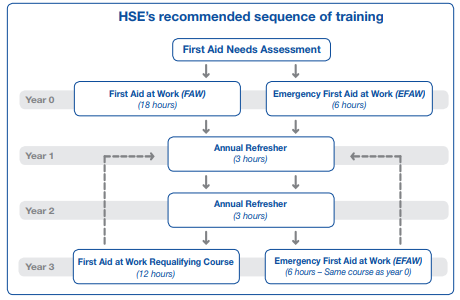 3 Day Course - First Aid at Work Certification (QA Level 3 Award in First Aid at Work (RQF) 2 units)This 3 day course enables you to attain the knowledge and practical competencies to deal with a range of emergency situations. Price per delegate 	£200 1 Day - EFAW - Emergency First Aid at Work (QA Level 3 Award in Emergency First Aid at Work (RQF) This 1 day course is for people who deal with emergency first aid at work enabling them to be workplace emergency first aiders. Price per delegate	£98 Annual Refresher - First Aid at Work Certification (QA Level 3 Award in First Aid at Work (Annual Refresher) (RQF) 1 units)First Aid at Work Refresher course for individuals to maintain their skills in first aid at work. Price per delegate	£983 Hour – QA Level 2 award in CitizenAID (RQF)CitizenAID enables the candidate to learn lifesaving skills and techniques in the event of a deliberate multiple casualty incident.Price per delegate	£65 Fire Extinguisher Practical Training (a minimum of 6 delegates is required for any course date to proceed):This course trains delegates to use an extinguisher safely and effectively in the event of a fire and provides practical experience of tackling a fire including the use of an extinguisher on a live controlled fire.  Delegates will also be instructed as to the different types of extinguishers and their methods of operation, capabilities and limitations. Price per delegate                                                                                                                                	  £116.00Fire Warden TrainingQA Level 2 Award in Fire Safety (RQF) (Fire Warden)	£98QA Level 1 Award in Fire Safety Awareness (RQF) 	£71.50 Manual Handling TrainingQA Level 2 Award in Principles of Manual Handling (RQF)	£93.50QA Level 1 Award in Safe Moving and Handling (RQF)	£93.50CancellationShould cancellations reduce a course to below the minimum number of delegates stated, SIAL reserves the right to cancel the course at any time. Charges for delegates not attending any session that they have been booked on:Cancellation more than 14 days before course date:           Full refundCancellation between 7 and 14 days before course date:  50% refundCancellation 7 days or less before course date or non-attendance:  	No refund (charges are payable in full)A comprehensive range of commercial fire training such as First Aid, fire awareness in the work place, fire extinguisher training etc. can be specifically tailored to suit your company’s needs. To discuss individual training requirements and pricing, please contact Southampton Airport's Fire Service on 023 8062 7205.